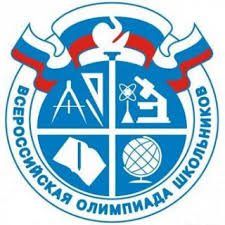 Состав жюри школьного этапа олимпиады в 2019/2020 учебном году по каждому общеобразовательному предмету:ПредметПредседательЧлены жюриМатематика Косарева Т.А.Смирнова И.А.Кузнецова Л.А.Корнеева Ю.В.Лебедева Д.А.Биология, география, химияКосарева Т.А.Казакова Л.А.Чистякова О.М.Шкитина Е.Н.Русский язык, литератураКрасовская Ю.П.Клюева Т.Ю.Горицкая М.Л.Кузовкова Л.С.ТехнологияКосарева Т.А.Груздева Н.Ю.История, обществознание, экономика,правоПерова Е.Ф.Брусенина О.Ю.Гранцева А.Д.Физика Косарева Т.А.Кузнецова Л.А.Основы безопасности жизнедеятельностиКосарева Т.А.Неробеев А.В.Английский языкБатова Е.Н.Быкова Н.Н.Боричева Г.А.Кузьмичева И.В. Сунгурова Е.В. Сичкар Д.А.Середничук Е.А. Голованова О.В.Полигошко Е.А.4 кл: Варенцова Л.В. Курдюкова И.А.Физическая культураСпащанский И.И.Спащанская Г.В.Брон Н.Ю.Информатика и ИКТКосарева Т.А.Кузнецова Л.А.Олимпиады 4 классБаранова О.А.Низова С.А.Панчишина М.В.